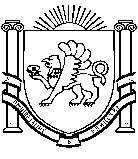 МУНИЦИПАЛЬНОЕ БЮДЖЕТНОЕ ОБЩЕОБРАЗОВАТЕЛЬНОЕ УЧРЕЖДЕНИЕ"ОКТЯБРЬСКАЯ СРЕДНЯЯ ОБЩЕОБРАЗОВАТЕЛЬНАЯ ШКОЛА"
ЛЕНИНСКОГО РАЙОНА РЕСПУБЛИКИ КРЫМул. Киевская, д. 1, с. Октябрьское, 298228, телефон +7(36557)46-4-17, e-mail: lenino_oktyabrskaya@crimeaedu.ruПРИКАЗ_____2022 г.                                                                                                                № ___                                                                                  О проведении обучения и проверки знаний по охране трудаВ целях реализации норм Трудового кодекса Российской Федерации и в соответствии с Постановлением Министерства труда и социального развития Российской Федерации и Министерства образования Российской Федерации № 1/29 от 13.01.2003 г «Об утверждении Порядка обучения по охране труда и проверки знаний требований охраны труда работников организаций», ГОСТ 12.0.004-2015 от 01.03.2017 года «Система стандартов безопасности труда. Организация обучения безопасности труда. Общие положения»,ПРИКАЗЫВАЮ:1. Создать постоянно действующую комиссию по проверке знаний требований охраны труда в составе:Председатель комиссии:Рудюк Е.Л., директор МБОУ Октябрьская СОШ, удостоверение по программе обучения по охране труда № ________Члены комиссии:Легкодух Т.В., зам. директора по УВР, удостоверение по программе обучения по охране труда №________Исмоилова А.В., руководитель структурного подразделения, удостоверение по программе обучения по охране труда №_______Луговая В.М.,завхоз. удостоверение по программе обучения по охране труда №________Корчагина В.П., учитель, удостоверение по программе обучения по охране труда №________2. В период с _______2022 г. по_____2022 г. провести обучение и проверку знаний по охране труда педагогических работников, учебно-вспомогательного и обслуживающего персонала.3. Обучение провести согласно 15 часовой программы обучения и проверки знаний по охране труда педагогических работников, учебно-вспомогательного и обслуживающего персонала.4. Утвердить и ввести в действие с ______.2022г. экзаменационные билеты для проверки знаний по охране труда педагогических работников, учебно-вспомогательного и обслуживающего персонала.5. Контроль за исполнением настоящего приказа оставляю за собой.Директор  					                          Е.Л.Рудюк                                                                                                                     Приложение 1УЧЕБНЫЙ ПЛАНпо обучению и проверке знаний по охране трудаПриложение 2Экзаменационные билеты для проверки знаний по охране труда у педагогических работниковБИЛЕТ №11.Понятие «охрана труда». Основные принципы охраны труда.2. Классификация вредных и опасных производственных факторов.3. Способы освобождения от действия электрического тока.4. Оказание первой помощи при ушибах, вывихах и растяжениях.БИЛЕТ №21. Обязанности педагогического работника в области охраны труда.2. Требования безопасности при использовании технических средств обучения.3. Порядок действий при возникновении пожара.4. первая помощь при ранении.БИЛЕТ №31. Вводный инструктаж. Кем и кому проводится.2. Мероприятия, проводимые педагогами по охране труда, пожарной безопасности, предупреждению детского травматизма.3. Причины травматизма на рабочем месте педагога.4. Первичные средства пожаротушения.БИЛЕТ №41. Обязанности педагога в области охраны труда.2. Требования безопасности перед началом занятий.3. Основные причины пожаров.4. Основные причины поражения электрическим током.БИЛЕТ №51. Первичный инструктаж по охране труда (порядок проведения).2. Функции службы охраны труда в МБОУДО ЦДЮТ.3. Понятие шагового напряжения, методы освобождения.4. Оказание первой помощи при тепловом и солнечном ударе.БИЛЕТ №61. Основные трудовые права педагогического работника.2. Санитарно-гигиенические нормы и требования к учебным кабинетам.3. Оказание первой помощи при поражениях электротоком.4. Порядок действий при эксплуатации порошкового огнетушителя.БИЛЕТ №71. В каких случаях проводится внеочередная проверка знаний по охране труда?2. Случаи отстранения работника от работы.3. Охрана труда при проведении массовых мероприятий в МБОУДО ЦДЮТ.4. Оказание первой помощи пострадавшему при ожогах.БИЛЕТ №81. Какие несчастные случаи подлежат расследованию?2. Ежегодный оплачиваемый отпуск.3. Порядок пересмотра инструкций по охране труда.4. Оказание первой помощи при обмороках.БИЛЕТ №91. Основные задачи службы охраны труда в общеобразовательной организации.2. Продолжительность непрерывного применения ЭСО на занятиях.3. Правила пожарной безопасности при проведении массовых мероприятиях в МБОУДО ЦДЮТ.4. Содержание инструкций по охране труда.БИЛЕТ №101. Ответственность за нарушение трудовой дисциплины.2. Опасные зоны в помещениях и на территории школы.3. Порядок подготовки к работе педагогического работника.4. Оказание первой помощи при термическом ожоге.БИЛЕТ №111. Цель проведения медицинских осмотров и их периодичность.2. Органы государственного надзора и контроля соблюдения законодательных и иных нормативных актов по охране труда.3. Меры предосторожности при использовании электрооборудования и электроприборов.4. Приемы оказания первой помощи при черепно-мозговой травме.БИЛЕТ №121. Общественный контроль за охраной труда.2. Обучение и проверка знаний по охране труда.3. Организационно-технические противопожарные меры.4. Понятие и последовательность действий при оказании первой помощи.БИЛЕТ №131.Виды инструктажей и сроки их проведения.2. виды ответственности за нарушение требований охраны труда.3. Правила пользования углекислотным огнетушителем.4. Обучение учащихся МБОУДО ЦДЮТ основам охраны труда.БИЛЕТ №141. Понятие «трудовой договор», виды трудовых договоров.2. Порядок расследования несчастного случая с обучающимися МБОУДО ЦДЮТ.3. Организация рабочих мест педагога и учащихся.4. Программа и порядок проведения противопожарного инструктажа с работниками.БИЛЕТ №151. Понятие и содержание коллективного договора.2. Обеспечение работников средствами индивидуальной защиты (СИЗ).3. Основные виды поражений электрическим шоком.4. Комплектация пожарного щита.Экзаменационные билеты для проверки знаний по охране труда у учебно-вспомогательного персоналаБИЛЕТ №11. Вредные и опасные факторы при работе на персональном компьютере и копировально-множительной технике.2. Понятие «охрана труда». Основные принципы охраны труда.3. Способы освобождения от действия электрического тока.4. Оказание первой помощи при ушибах, вывихах и растяжениях.БИЛЕТ№21. Обязанности учебно-вспомогательного персонала в области охраны труда.2. Требования безопасности при подготовке лабораторных и практических работ по химии, физике, биологии.3. Порядок действий при возникновении пожара.4. Первая помощь при ранении.БИЛЕТ№31. Понятие «безопасные условия труда» и чем они обеспечиваются в школе.2. Вводный инструктаж. Кем и кому проводится.3. Причины травматизма на рабочем месте.4. Первичные средства пожаротушения.БИЛЕТ№41. Понятие и содержание коллективного договора.2. Обеспечение работников средствами индивидуальной защиты (СИЗ).3. Основные причины пожаров.4. Основные причины поражения электрическим током.БИЛЕТ№51. Первичный инструктаж по охране труда (порядок проведения).2. Функции службы охраны труда в школе.3. Организация рабочего места при работе на персональном компьютере.4. Оказание первой помощи при тепловом и солнечном ударе.БИЛЕТ№61. Основные трудовые права учебно-вспомогательного персонала.2. Санитарно-гигиенические нормы и требования к школьной библиотеке.3. Оказание первой помощи при поражениях электротоком.4. Порядок действий при эксплуатации порошкового огнетушителя.БИЛЕТ№71. В каких случаях проводится внеочередная проверка знаний по охране труда?2. Случаи отстранения работника от работы.3. Требования безопасности при эксплуатации электрооборудования и освещения.4. Оказание первой помощи при ожогах.БИЛЕТ№81. Какие несчастные случаи подлежат расследованию?2. Ежегодный оплачиваемый отпуск.3. Порядок пересмотра инструкций по охране труда.4. Оказание первой помощи при обмороках.БИЛЕТ№91. Основные задачи службы охраны труда в общеобразовательной организации.2. Продолжительность непрерывной работы за персональным компьютером.3. Требования пожарной безопасности во время работы.4. Содержание инструкций по охране труда.БИЛЕТ №101. Ответственность за нарушение трудовой дисциплины.2. Опасные зоны в помещениях и на территории школы.3. Порядок подготовки рабочего места к работе.4. Комплектация пожарного щита.БИЛЕТ №111. Цель проведения медицинских осмотров и их периодичность.2. Органы государственного надзора и контроля соблюдения законодательных и иных нормативных актов по охране труда.3. Меры предосторожности при использовании электрооборудования и электроприборов.4. Приемы оказания первой помощи при черепно-мозговой травме.БИЛЕТ №121. Общественный контроль за охраной труда.2. Обучение и проверка знаний по охране труда.3. Организационно-технические противопожарные меры.4. Понятие и последовательность действий при оказании первой помощи.БИЛЕТ №131. Виды инструктажей и сроки их проведения.2. Виды ответственности за нарушение требований охраны труда.3. Правила пользования углекислотным огнетушителем.4. Понятие «рациональная организация рабочего места».БИЛЕТ №141. Понятие "трудовой договор", виды трудовых договоров.2. В каких случаях несчастные случаи квалифицируются как не связанные с производством?3. Понятие шагового напряжения, методы освобождения.4. Программа и порядок проведения противопожарного инструктажа с работниками.Экзаменационные билетыдля проверки знаний по охране труда у обслуживающего персоналаБИЛЕТ №11. Понятие  «охрана труда». Основные принципы охраны труда.2. Классификация вредных и опасных производственных факторов.3. Правила безопасности при работе с лестницей-стремянкой и приставной лестницей.4. Оказание первой помощи при ушибах, вывихах и растяжениях.БИЛЕТ №21. Обязанности работника в области охраны труда.2. Охрана труда при погрузочно-разгрузочных работах.3. Способы освобождения от действия электрического тока.4. Порядок действий при возникновении пожара.БИЛЕТ №31. Вводный инструктаж. Кем и кому проводится?2. Охрана труда при уборке помещений.3. Оказание первой помощи при ожогах.4. Первичные средства пожаротушения.БИЛЕТ №41. Обязанности обслуживающего персонала в области охраны труда.2. Требования охраны труда при мытье окон.3. Основные причины пожаров.4. Основные причины поражения электрическим током.БИЛЕТ №51. Первичный инструктаж по охране труда (порядок проведения).2. Требования безопасности при работе на высоте.3. Основные меры электробезопасности при уборке помещений.4. Оказание первой помощи при тепловом и солнечном ударе.БИЛЕТ №61. Основные трудовые права работника.2. Требования охраны труда при работе с ручным инструментом и приспособлениями.3. Оказание первой помощи при поражениях электротоком.4. Порядок действий при эксплуатации порошкового огнетушителя.БИЛЕТ №71. В каких случаях проводится внеочередная проверка знаний требований охраны труда?2. Цель проведения медицинских осмотров обслуживающего персонала и их периодичность.3. Требования по охране труда при работе с электроинструментом и приспособлениями.4. Оказание первой помощи пострадавшему при отравлении.БИЛЕТ №81. Какие несчастные случаи подлежат расследованию?2. Ежегодный оплачиваемый отпуск.3. Порядок пересмотра инструкций по охране труда.4. Виды инструктажей и сроки их проведения.БИЛЕТ №91. Требования к уборочному инвентарю.2. Требования безопасности при перемещении по территории школы.3. Содержание инструкций по охране труда.4. Оказание первой помощи при обмороках.БИЛЕТ №101. Ответственность за нарушение трудовой дисциплины.2. Случаи отстранения работника от работы.3. Причины травматизма на рабочем месте.4. Какие противопожарные инструктажи проводятся с работниками?БИЛЕТ №111. Понятие «безопасные условия труда» и чем они обеспечиваются в школе.2. Порядок проведения и оформления целевого инструктажа.3. Меры предосторожности при использовании электрооборудования и электроинструментов.4. Приемы оказания первой помощи при черепно-мозговой травме.БИЛЕТ №121. Обеспечение обслуживающего персонала средствами индивидуальной защиты.2. В каких случаях несчастные случаи квалифицируются как не связанные с производством?3. Действия работника при возникновении аварийной ситуации.4. Комплектация пожарного щита.№ п/пТема занятияКоличество часовКто проводитЗаконодательные и правовые нормативные акты по охране труда2Органы государственного управления, надзора и контроля за охраной труда, ведомственный и общественный контроль за охраной труда1Пожарная безопасность1,5Электробезопасность1,5Опасные и вредные производственные факторы и меры защиты от них1Льготы и компенсации за тяжелые работы с вредными и опасными условиями труда. Возмещение работодателями вреда, причиненного работниками при исполнении ими трудовых обязанностей1Аттестация рабочих мест по условиям труда1Производственный травматизм и мероприятия по его профилактике1Оказание первой помощи пострадавшему2Охрана труда на конкретном рабочем месте2Производственная санитария на конкретном рабочем месте1ВСЕГО:15